PARRAINAGE CIVIL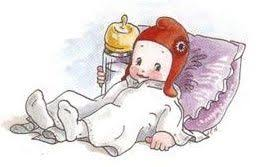 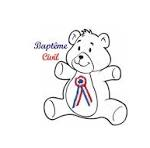 DEMANDE DE CELEBRATIONRENSEIGNEMENTSEnfantDate proposée : …………………………………	Heure proposée : ………………………………………..(La date de cérémonie est une proposition cela sera à déterminer avec l’agent de l’état civil en fonction des disponibilités)Nom de l’enfant : ……………………………………………………………………………………………...Prénoms de l’enfant : …………………………………………………………………………………………Date de naissance : …………………………………………………………………………………………….Lieu de naissance : …………………………………………………………………………………………….PèreNom : 	…………………………………………..…	Prénom : ………………………………………………..Adresse : ………………………………………………………………………………………………………Téléphone : ……………………………………………………………………………………………………Mail : ……………………………………………………………………………………………….………….Profession : …………………………………………………………………………………………………….MèreNom : 	………………………………………….…	Prénom : …………………………………………………Adresse : ………………………………………………………………………………………………………..Téléphone : …………………………………………………………………………………………..…………Mail : ……………………………………………………………………………………………………………Profession : ……………………………………………………………………………………………………..ParrainNom : 	…………………………………………..…	Prénom : …………………………………………………Adresse : ………………………………………………………………………………………………………..Profession : ……………………………………………………………………………………………………..MarraineNom : 	…………………………………………..…	Prénom : …………………………………………………Adresse : ………………………………………………………………………………………………………..Profession : ……………………………………………………………………………………………………..Présence des 2 parents lors de la cérémonie : 		OUI		NON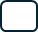 Signature du père								Signature de la mère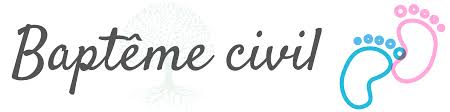 Le Parrainage Civil, appelé aussi Baptême Républicain, est un acte laïc et symbolique qui permet de désigner, hors du cadre religieux, un ou plusieurs parrain(s) et marraine(s) à son enfant.Le Parrainage Civil se pratique à la mairie. Cet engagement moral n’a qu’une valeur symbolique et n’est donc pas régie par la loi.Néanmoins, les parrain(s) et marraine(s) doivent être majeurs.Le Parrainage Civil n’a pas de valeur légale et ne lie pas les parrains et marraines par un lien contractuel.L’engagement qu’ils prennent de suppléer les parents, en cas de défaillance ou de disparition, est symbolique. Il traduit leur attachement particulier à l’enfant.Valeur juridique du baptême civil :Le baptême civil (également appelé parrainage civil ou parrainage républicain) n'est prévu par aucun texte et ne crée aucune obligation. Il s'agit d'un engagement moral d'ordre purement privé.Le baptême civil se pratique dans certaines mairies, mais elles n’ont pas l’obligation de le célébrer.Le baptême civil n'est pas inscrit sur les registres de l'état civil et les justificatifs éventuellement délivrés n'ont pas de valeur au regard de la loi.Pièces à fournir :Formulaire rempliLivret de familleActe de naissance de l’enfant datant de moins de 3 moisJustificatif de domicile des parents datant de moins de 3 moisJustificatif de domicile de la marraine datant de moins de 3 moisJustificatif de domicile du parrain datant de moins de 3 moisCartes d’identité des parentsCarte d’identité de la marraineCarte d’identité du parrainLe consentement des parentsPour que le baptême puisse avoir lieu, l’accord des deux parents est nécessaire. En cas de séparation ou de divorce, le parent qui souhaite faire baptiser l’enfant a l’obligation d’adresser une demande écrite à son co-parent.En cas d’opposition, le baptême ne pourra être célébré. L’absence de réponse est considérée comme un accord tacite et donne droit à la célébration du baptême.Mairie d’ILLIES : 3/5 rue de la Mairie 59480 ILLIESTél : 03.20.29.04.06  -  Mail : secretariatmaire@ville-illies.frSite : https://ville-illies.frLundi FERMEE - Mardi au vendredi : 8h30 à 12h30 / 13h30 à 17h00 - Samedi : 9h00 à 12h00